1  Cells and tissues - answers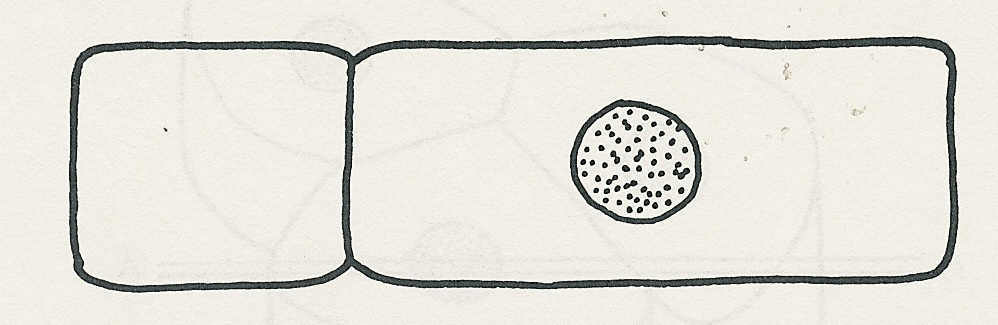 1 The section would appear like this 2 The magnification at which plant cells could be seen would be about x 100. 3 Of the choices offered, (b) is the best description of a cell membrane's function: it controls the substances entering and leaving the cell. 4 (a) Plant and animal cells have cytoplasm, cell membrane, mitochondria, nucleus and         chromosomes.   (b) Only plant cells have a cell wall, central vacuole and cell sap. 5 The most likely sequence is as shown below.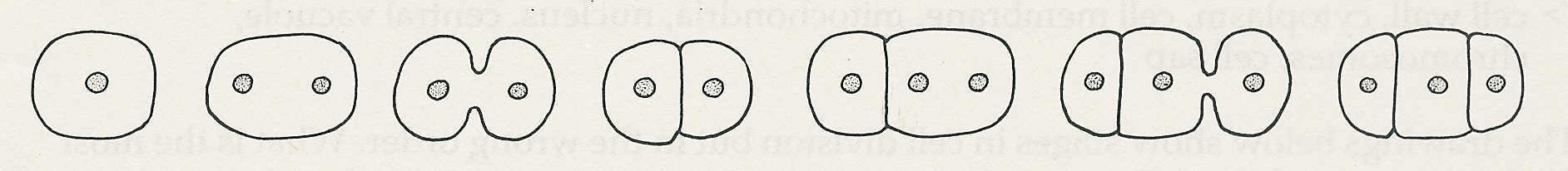 6 If a cell develops in such a way that it does one particular job very efficiently, it is said to be specialised. Such a cell is also said to be adapted to its function. A nerve cell is specialised for conducting impulses. It can do this efficiently because of its shape and the chemical reactions in its cytoplasm. 7 Cell structure: nucleus, mitochondrion, cytoplasm. Tissue: bone, nerve, muscle, epithelium.Organ: brain, stomach, lung.  System: skeleton, heart and blood vessels, alimentary canal, lungs and windpipe.Note: You could reasonably argue that the digestive system includes salivary glands, pancreas and liver, and therefore the alimentary canal is an organ, not a system. 